محضر موجز 
للجلسة الثالثةالأربعاء 18 نوفمبر 2020، من الساعة 12:00 إلى الساعة 15:15الرئيس: السيد س. بن غليطة (الإمارات العربية المتحدة)1	نتائج المناقشات التي جرت في 17 نوفمبر 2020 (الوثيقة VCC-2/DT/1(Rev.1))1.1	أحاط الاجتماع علماً بالوثيقة VCC-2/DT/1(Rev.1).2	الأعمال التحضيرية للمؤتمر العالمي لتنمية الاتصالات لعام 2021 (WTDC-21) (الوثيقة C20/30(Rev.1))1.2	وافت مديرة مكتب تنمية الاتصالات بالاتحاد (BDT) الاجتماع بإفادة محدَّثة عن المعلومات الواردة في الوثيقة C20/30(Rev.1)، تضمّنت أنه قد جرى التوقيع على مشروع الاتفاق مع البلد المضيف في 9 نوفمبر 2020. ورداً على سؤال طرحه أحد المشاركين، أكدّت مديرة المكتب أن الاتفاق يتضمن الشرط المعتاد لتحقق حالة الظروف القاهرة، وأن المكتب سيواصل النظر في إعداد خطط للطوارئ مع تطور الوضع. 2.2	واعتبر الرئيس أن أعضاء المجلس يودّون الخلوص إلى أن تُجرى بالمراسلة مشاورة مع الدول الأعضاء في المجلس لتُحيط علماً بالوثيقة C20/30(Rev.1)، مراعاةً لطبيعة هذا البند العاجلة من أجل استمرارية الأعمال. وفضلاً عن ذلك، ينبغي إعداد خطة للطوارئ في حال عدم إمكانية عقد المؤتمر العالمي لتنمية الاتصالات (WTDC) في إثيوبيا. 3.2	وخلص الاجتماع إلى ذلك.3	الأعمال التحضيرية للجمعية العالمية لتقييس الاتصالات لعام 2020 (WTSA-20) (تابع) (الوثائق C20/24(Rev.1) وC20/72 وVC-2/2 وVC-2/3 وVC-2/4(Corr.1) وVC-2/7 وVC-2/8 وVC-2/9 وC20/INF/23)1.3	وجّه الرئيس انتباه أعضاء المجلس إلى الوثيقة C20/INF/23، التي تقترح سبيلاً للمضي قدماً بموضوعها في ضوء ما جرى من مناقشات في وقت سابق (انظر المحضر الموجز للاجتماع الأول (الوثيقة VC-2/10)) لم يُعرب خلالها أعضاء المجلس عن أي اعتراضات على مقترح عقد الجمعية العالمية لتقييس الاتصالات (WTSA) في شكل جمعية حضورية في مارس 2022 في حيدر آباد بالهند، لكنهم أعربوا عن قلقهم بشأن استمرارية أعمال قطاع تقييس الاتصالات بالاتحاد (ITU-T)، والجدول الزمني العام لأحداث عامي 2021 و2022، ومقترح تقصير مدة انعقاد الجمعية.2.3	وفي المناقشة التي أعقبت ذلك، أعرب عدد من أعضاء المجلس عن قلقهم بشأن مدة انعقاد الجمعية العالمية المقبلة لتقييس الاتصالات المقترح حالياً عقدها في عام 2022. واعتبر عدة أعضاء أن خمسة أيام مدة كافية، ولا سيما إذا تم تكييف جدول أعمال كل من الجمعية العالمية (WTSA-20) والفريق الاستشاري لتقييس الاتصالات (TSAG) على النحو المناسب. واعتبر العديد من الأعضاء الآخرين أن تقصير مدة انعقاد الجمعية من تسعة أيام إلى سبعة أيام، وفقاً لمقترح الأمانة وإدارة الهند، قد يؤثر سلباً على جدول الأعمال ويستدعي عقد جلسات ليلية في عام تحد فيه الأعمال التحضيرية لمؤتمر المندوبين المفوضين للاتحاد لعام 2022 (PP-22) من إمكانية العمل ليلاً أو خلال ساعة تناول وجبة الغداء. ووافق أعضاء آخرون في المجلس على إمكانية تقصير مدة الجمعية إلى سبعة أيام، نظراً إلى ما سيُنجزه كل من الفريق الاستشاري والاجتماعات الأقاليمية ولجان الدراسات من أعمال جوهرية سلفاً. وفي هذا الصدد، سيكون من المفيد الاطلاع على مزيد من المعلومات عن كيفية تقسيم الأعمال بين الفريق الاستشاري والجمعية، بالإشارة إلى الفقرة 2.7 من القرار 1 (المراجَع في الحمامات، 2016)، المتعلقة  بالموافقة على مسائل دراسية جديدة أو على مراجعة بعض المسائل الدراسية القائمة في الفترات الفاصلة بين انعقاد الجمعيات، وإلى الفقرتين الفرعيتين 1ب) و1ج) من الفقرة "يقرر" من القرار 22 (المراجَع في الحمامات، 2016)، المتعلقتين بإعداد توصيات السلسلة A لقطاع تقييس الاتصالات بالاتحاد وإنشاء لجان دراسات القطاع، على التوالي.3.3	وأيّد العديد من أعضاء المجلس تقصير مدة انعقاد الجمعية العالمية لتقييس الاتصالات، وأعربوا عن أملهم في أن يطّلعوا قبل التوصل إلى أي قرار بهذا الشأن على صورة كاملة للجدول الزمني للأحداث المقرر عقدها في السنوات المقبلة، ولا سيما فيما يتعلق بمجموعة اجتماعات أفرقة العمل التابعة للمجلس (CWG) المقرر عقدها في فبراير 2022، وأن يتمكنوا من فهم عملية اتخاذ القرار الافتراضية في إطار الفريق الاستشاري ولجان الدراسات فهماً واضحاً.4.3	وتساءلت إحدى أعضاء المجلس عن مدى ضرورة عقد ثلاثة اجتماعات أقاليمية، واقترحت عقد اجتماع أقاليمي واحد أو اجتماعين، بين الاجتماعين الأول والثالث للفريق الاستشاري لتقييس الاتصالات، واعتبرت ذلك كافياً.  5.3	وأشار رئيس دائرة لجان الدراسات لقطاع تقييس الاتصالات بالاتحاد إلى أن الجمعية العالمية لتقييس الاتصالات لعام 2016 (WTSA-16) قد عُقدت لمدة ثمانية أيام واشتملت على اجتماعات ليلية، وذكَّر بأن المقترح الأول كان عقد الجمعية العالمية لعام 2020 لمدة تسعة أيام. وأوضح أنه نظراً إلى أن انعقاد الجمعية قد تأجل حالياً إلى عام 2022، فسيُتاح لكل من الفريق الاستشاري لتقييس الاتصالات، والعملية التحضيرية الإقليمية، ولجان الدراسات لقطاع تقييس الاتصالات متّسع من الوقت خلال عام 2021 لإحراز تقدم في المسائل المدرجة في جدول أعمال الجمعية، ومن هنا جاء مقترح حصر مدة انعقادها في سبعة أيام، الذي قدمته إدارة الهند. ولا يبدو تقصير مدتها إلى خمسة أيام ممكناً، ذلك أن الندوة العالمية للمعايير (GSS)، وهي اجتماع نظامي مهم، ستُعقد بالاقتران مع الجمعية. وفضلاً عن ذلك، من المهم أن تشمل مدة انعقاد جمعية عام 2020 عطلة نهاية أسبوع للسماح للجنة الصياغة بإنجاز أعمالها المتعلقة بالقرارات، وللمندوبين بأخذ قسط من الراحة بعد أسبوع من المداولات وزيارة البلد المضيف.6.3	وفيما يتعلق بتقسيم الأعمال بين الفريق الاستشاري لتقييس الاتصالات والجمعية العالمية لتقييس الاتصالات، وجّه الرئيس انتباه أعضاء المجلس إلى المعلومات الواردة في الوثيقتين C20/INF/23 وVC-2/3. وأوضح أنه سيكون للجمعية جدول أعمالها المعتاد وفقاً لما ورد في الوثيقة C20/INF/23. أما الفريق الاستشاري، فسيحرز تقدماً خلال اجتماعاته الثلاثة المقرر حالياً عقدها، في عدد من المسائل، ولا سيما توصيات السلسلة A لقطاع تقييس الاتصالات، التي للفريق الاستشاري سلطة الموافقة عليها وتحديثها. كما أن الفريق الاستشاري مخوَّل، بموجب أحكام الفقرة 2.7 من القرار 1 (المراجَع في الحمامات، 2016)، سلطة إقرار المسائل الدراسية في لجان الدراسات لقطاع تقييس الاتصالات.7.3	وقال عضو المجلس من الهند إن إدارة بلاده تُبدي قدراً من المرونة إزاء خيار تنظيم الجمعية العالمية (WTSA-20) لمدة تسعة أيام أو سبعة أيام، لكنها تُمانع خفض مدة انعقادها إلى خمسة أيام، ذلك أن زيارة البلد المضيف خلال عطلة نهاية الأسبوع جانب أساسي من جوانب أي مؤتمر. ورداً على الملاحظة التي أبدتها ممثلة إسبانيا من أعضاء المجلس، ومفادها أن المؤتمر العالمي للاتصالات المتنقلة سيُعقد في بلدها في أواخر فبراير/مطلع مارس 2022، قال عضو المجلس من الهند إن مقترح عقد الجمعية في الفترة 9-1 مارس 2022 يراعي مسألة انعقاد هذا المؤتمر عادةً في أواخر فبراير.8.3	وطرحت إحدى أعضاء المجلس سؤالاً عن المنصّة التي ستُستخدم لعقد الاجتماعات الافتراضية، إذ لم تكن المنصّة التي استُخدمت في الاجتماع الأخير للفريق الاستشاري لتقييس الاتصالات ناجحة بشكل خاص، واقترحت عقد هذه الاجتماعات بالتناوب فيما بين مختلف المناطق الزمنية.9.3	وأكد رئيس دائرة لجان الدراسات لقطاع تقييس الاتصالات بالاتحاد أن الاجتماعات الافتراضية هي الحل التلقائي ما دام السفر الدولي غير ممكن. وأوضح أنه قد طرأ عُطل تقني مؤسف على نسخة برمجية المنصّة التي استُخدمت في الاجتماع الأخير للفريق الاستشاري لتقييس الاتصالات، لكن ينبغي ألا تطرأ مثل هذه المشاكل إذا انحصر عدد المشاركين في 230 مشاركاً.10.3	ورداً على طلب توضيح، قال مدير مكتب تقييس الاتصالات (TSB) إنه سيُعاد النظر في المواعيد النهائية لتقديم ترشيحات الرؤساء ونواب الرؤساء في قطاع تقييس الاتصالات عقب المشاورة التي ستُجرى بالمراسلة مع الدول الأعضاء في المجلس بشأن نتائج المداولات الحالية.11.3	واعتبر الرئيس أن أعضاء المجلس يودّون الخلوص إلى أن تُجرى بالمراسلة، مراعاةً لطبيعة هذا البند العاجلة، مشاورة مع الدول الأعضاء في المجلس للأغراض التالية:  1) الإحاطة علماً بالوثيقة C20/24(Rev.1)؛ و(2 الموافقة على تعديل المقرَّر 608 لتحديد موعد الجمعية العالمية لتقييس الاتصالات لعام 2020 (WTSA-20) بحيث تُعقد في الفترة 9-1 مارس 2022، بعد الندوة العالمية للمعايير (GSS) في 28 فبراير 2022؛ و(3 الإحاطة علماً بخطة استمرارية أعمال قطاع تقييس الاتصالات حتى انعقاد الجمعية في مارس 2022، الواردة في الوثيقة VC-2/3.12.3	وخلص الاجتماع إلى ذلك. 13.3	وإضافةً إلى ذلك، أحاط الاجتماع علماً بما يلي:	سيَعقد الفريق الاستشاري لتقييس الاتصالات ثلاثة اجتماعات قبل انعقاد الجمعية العالمية لتقييس الاتصالات لضمان استمرارية أعمال قطاع تقييس الاتصالات بالاتحاد والتحضير للجمعية؛  	سيُعقد اجتماع أقاليمي قبل كل من اجتماعات الفريق الاستشاري لتقييس الاتصالات لمواصلة بناء توافق في الآراء بين المناطق؛	سيُعيد مكتب تقييس الاتصالات (TSB) النظر في الجدول الزمني لاجتماعات لجان الدراسات لقطاع تقييس الاتصالات في عام 2021؛ 	سيَعقد الفريق الاستشاري لتقييس الاتصالات اجتماعاته افتراضياً ويتخذ قراراته بتوافق الآراء.4	الأعمال التحضيرية للمنتدى العالمي لسياسات الاتصالات/تكنولوجيا المعلومات والاتصالات لعام 2021 (WTPF-21) (تابع) (الوثيقة C20/5(Rev.1))1.4	دعا الرئيس أعضاء المجلس إلى استئناف النظر في هذا البند، الذي بدأت مناقشته في الاجتماع الثاني للمشاورة الافتراضية. 2.4	وفي سياق مناقشة واسعة النطاق، أعرب عدة أعضاء في المجلس بقوة عن رأيهم في أنه ينبغي عدم تأجيل المنتدى العالمي لسياسات الاتصالات/تكنولوجيا المعلومات والاتصالات (WTPF) إلى عام 2022، الذي يبدو أصلاً أنه سيكون عاماً شديد الازدحام بالأحداث. وإذا ثبتت استحالة عقد المنتدى في عام 2021، على النحو المخطط له، ينبغي تأجيله حتى عام 2023. وأضاف أحد الأعضاء أنه ينبغي إعادة النظر في الجدول الزمني العام لاجتماعات الاتحاد ومؤتمراته، بحيث تُولى الأولوية في عام 2022 لمؤتمر المندوبين المفوضين والجمعية العالمية لتقييس الاتصالات. غير أن عدداً من أعضاء المجلس الآخرين يؤيد بشدة عقد المنتدى في عام 2022؛ حيث يرى هؤلاء أن فريق الخبراء غير الرسمي المعني بالمنتدى لعام 2021 (IEG-WTPF-21) يلزمه وقت لإتمام أعماله، التي ستشكل نتائجها إسهاماً قيّماً في مؤتمر المندوبين المفوضين لعام 2022 (PP-22)، وأنه يمكن أيضاً تحديد موعد انعقاد المنتدى بحيث تُغتنم فرصة وجود المندوبين في جنيف بمناسبة انعقاد القمة العالمية لمجتمع المعلومات (WSIS). كما أنهم يرون أن تأجيل عقد المنتدى حتى عام 2023 يُعرِّض أعمال فريق الخبراء غير الرسمي لفقدان صلاحيتها، نظراً إلى أن موضوع المنتدى هو "السياسات الرامية إلى تعبئة الاتصالات/تكنولوجيا المعلومات والاتصالات الجديدة والناشئة لأغراض التنمية المستدامة"؛ وبالتالي لن تكون التكنولوجيات المدروسة جديدة ولا ناشئة بحلول عام 2023. وبينما يرى بعض أعضاء المجلس أن من الممكن عقد المنتدى افتراضياً، ومن ثم، الحفاظ على موعدي انعقاده واختتامه الأصليين، أيّد معظمهم عقده حضورياً نظراً إلى ما يقترن بالأحداث الافتراضية من صعوبات تقنية وإجرائية وقانونية. وعلى وجه الخصوص، قد يؤدي انعدام فرصة إجراء مناقشات غير رسمية إذا عُقد المنتدى على الإنترنت إلى عرقلة أعماله.   3.4	وسأل أحد أعضاء المجلس عما إذا كان المنتدى العالمي لسياسات الاتصالات/تكنولوجيا المعلومات والاتصالات سيخوَّل صلاحية اعتماد آراء في حال عقده افتراضياً أو لن يُمنح عندئذ هذه الصلاحية. وقالت ممثلة أخرى من أعضاء المجلس إنها تودّ تلقّي توضيح عما إذا كان اتخاذ المجلس قراراً بتأجيل عقد المنتدى حتى عام 2023، بحيث لن يمكن تقديم تقرير عن أعماله إلى مؤتمر المندوبين المفوضين لعام 2022 (PP-22)، يمثل خرقاً فعلياً لأحكام القرار 2 (المراجَع في دبي، 2018) الصادر عن مؤتمر المندوبين المفوضين.4.4	فأجاب المستشار القانوني للاتحاد قائلاً إنه بالنظر إلى أن نتائج أعمال المنتدى العالمي لسياسات الاتصالات/تكنولوجيا المعلومات والاتصالات غير مُلزمة قانونياً وتُعتمد بتوافق الآراء، يجوز للمنتدى، في الواقع، أن يعتمد آراءً إذا عُقد افتراضياً. وفضلاً عن ذلك، لا تنظم القواعد العامة لمؤتمرات الاتحاد وجمعياته واجتماعاته عمل المنتدى، وإنما ظلّ المنتدى لفترة من الزمن يعتمد نظامه الداخلي، الأمر الذي يمنحه المرونة اللازمة ليتخذ قراراً بالعمل افتراضياً. أما عما إذا كان يجوز للمجلس أن يقرر تأجيل عقد المنتدى إلى ما بعد مؤتمر المندوبين المفوضين لعام 2022، لا يتضمّن القرار 2 (المراجَع في دبي، 2018) الصادر عن مؤتمر المندوبين المفوضين أي حكم يمنع صراحةً من اتخاذ هذا الإجراء، الذي قد يكون السبيل الوحيد لضمان إتاحة وقت كافٍ للدول الأعضاء للتحضير للمنتدى في الظروف الاستثنائية الحالية.  5.4	واقترح الرئيس إمكانية تأجيل عقد المنتدى العالمي لسياسات الاتصالات/تكنولوجيا المعلومات والاتصالات مؤقتاً إما إلى عام 2022 أو إلى عام 2023، رهناً بقيام المجلس في دورته لعام 2021 بتأكيد موعدي انعقاده واختتامه بالتحديد، ونسق انعقاده. ورداً على ذلك، رأى بعض أعضاء المجلس أن الانتهاء إلى استنتاج مؤقت بشأن هذه المسألة لن يُيسر تحقيق تقدم فيها، إذ لا بد من وجود درجة من اليقين تسمح بالتخطيط. واقترح أحد أعضاء المجلس أن تحديد موعد المنتدى بحيث يُعقد في مطلع عام 2022 قد يساعد في توزيع عبء العمل المتوقع في ذلك العام. وفي الاتجاه ذاته، اقترحت ممثلة أخرى من أعضاء المجلس عقده في نهاية عام 2021، ولاقى مقترحها تأييدا عاماً، رغم أن البعض قد أعرب عن آراء تقترح إمكانية تنظيمه بالتعاقب مع المؤتمر العالمي لتنمية الاتصالات لعام 2021 (WTDC-21)، بينما استفسر أحد الأعضاء عن مدى إمكانية عقد هذين الحدثين في العام ذاته.  6.4	ورداً على سؤال طرحه أحد الأعضاء، قال رئيس فريق الخبراء غير الرسمي المعني بالمنتدى العالمي لسياسات الاتصالات/تكنولوجيا المعلومات والاتصالات لعام 2021 (IEG-WTPF-21) إنه يمكن لفريقه أن ينتهي من أعماله قبل انعقاد المنتدى بوقت كافٍ إذا تقرر عقده في ديسمبر 2021؛ فالموضوع المختار للمنتدى يجعله أقل تأثيراً كلما تأخر انعقاده.7.4	واعتبر الرئيس أن أعضاء المجلس يودّون الخلوص إلى أن تُجرى بالمراسلة، مراعاةً لطبيعة هذا البند العاجلة، مشاورة مع الدول الأعضاء في المجلس للأغراض التالية: 1) الإحاطة علماً بالتقرير الوارد في الوثيقة C20/5(Rev.1)؛ و(2 إعادة تحديد موعد الاجتماع الحضوري للمنتدى العالمي لسياسات الاتصالات/تكنولوجيا المعلومات والاتصالات بحيث يُعقد في ديسمبر 2021، وتأكيد موعده بالتحديد يوم الثلاثاء، 19 نوفمبر 2020؛ و(3 الموافقة على مراجعة القرار 611 لتعديله بإقرار الموعد الجديد والجدول الزمني للأعمال التحضيرية.8.4	وخلص الاجتماع إلى ذلك.5	الجدول الزمني لمؤتمرات الاتحاد وجمعياته واجتماعاته المقبلة: الفترة 2023-2020 (الوثيقة C20/37(Rev.1))1.5	قدمت ممثلة الأمانة الوثيقة C20/37(Rev.1). وقالت إن الأمانة قد أحاطت علماً بدقة بالمناقشات التي جرت بشأن تحديد موعد انعقاد الجمعية العالمية لتقييس الاتصالات (WTSA) والمنتدى العالمي لسياسات الاتصالات/تكنولوجيا المعلومات والاتصالات (WTPF) والاجتماعات المتصلة بهما، وستُضمَّن نتائج المناقشات في النسخة المحدَّثة من تلك الوثيقة التي ستقدَّم إلى دورة المجلس لعام 2021. وأشارت إلى أنه بالنظر إلى أن جميع الاجتماعات قد عُقدت بنسق افتراضي منذ مارس 2020، فالمواعيد والأماكن المقترحة لعقد الاجتماعات الحضورية المقرر تنظيمها في النصف الثاني من عام 2022 وفي عام 2023 مؤقتة، وستؤكَّد لاحقاً، لا تبعاً فقط لحالة تطور جائحة فيروس كورونا (COVID-19)، وإنما أيضاً بحسب القيود المتصلة بهدم مبنى فارامبيه (Varembé) وتشييد المبنى الجديد.2.5	وأكد أعضاء المجلس أهمية البحث عن سبل للتخفيف من شدة تكدّس الجدول الزمني للاجتماعات والأحداث المقرر عقدها في عام 2022، فاقترحوا ضرورة ألا تُعقد سوى مجموعة واحدة فقط من اجتماعات أفرقة العمل التابعة للمجلس (CWG)، على غرار الممارسة المتبعة في كل عام يعُقد فيه مؤتمر المندوبين المفوضين، وحبّذوا عقدها في بداية العام. فكلما كان الجدول الزمني للاجتماعات المقرر عقدها في عام 2022 بسيطاً، كلما زادت نسبة نجاح مؤتمر المندوبين المفوضين.3.5	وقال الرئيس إنه يعتبر أن أعضاء المجلس يودّون تشجيع الأمانة على أن تأخذ هذه المناقشات والمداخلات في حسبانها عند صياغة النسخة المحدّثة من الوثيقة التي ستقدَّم إلى دورة المجلس لعام 2021.4.5	وخلص الاجتماع إلى ذلك.6	القرارات الصادرة عن الجمعية العامة للأمم المتحدة بشأن شروط الخدمة في النظام الموحّد للأمم المتحدة (الوثيقة C20/23)1.6	قدم رئيس دائرة إدارة الموارد البشرية الوثيقة C20/23، المتعلقة بالقرارات الصادرة عن الجمعية العامة للأمم المتحدة بشأن شروط الخدمة، وهي وثيقة تقدَّم إلى المجلس سنوياً لإحاطة الدول الأعضاء علماً بجميع ما قد يطرأ من تغييرات على شروط الخدمة لجميع فئات الموظفين. ووفقاً لأحكام القرار 46 (كيوتو، 1994) الصادر عن مؤتمر المندوبين المفوضين، أُلحِق بالوثيقة مشروع قرار يتعلق بتعديل أجور الموظفين المنتخَبين، بناءً على رواتب الموظفين المراجَعة التي قررتها الجمعية العامة للأمم المتحدة وبدأ سريانها اعتباراً من 1 يناير 2020. 2.6	وأبلغ أحد أعضاء المجلس، وهو عضو في لجنة المعاشات التقاعدية لموظفي الاتحاد، سائر الأعضاء بأنه نظراً إلى حدوث تغييرات تشغيلية في مجلس الصندوق المشترك للمعاشات التقاعدية لموظفي الأمم المتحدة، من المرجّح أن يخسر الاتحاد نصف صوت (من أصل 1,5 صوت) فيما يتعلق بإجراءات مجلس الصندوق. وسيُحاط المجلس علماً في الوقت المناسب بتأكيد هذا التغيير وآثاره.3.6	وقال الرئيس إن مناقشة هذا البند ستُستأنف في اليوم التالي.ـــــــــــــــــــــــــــــــــــــــــــــــــــــــــــــــــــــــــــــــــــــــــــــــــالمشاورة الافتراضية الثانية لأعضاء المجلس
التي تبدأ في 16 نوفمبر 2020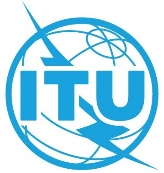 الوثيقة VC-2/12-A14 يناير 2021الأصل: بالإنكليزيةالمواضيع التي نوقشتالوثائق1نتائج المناقشات التي جرت في 17 نوفمبر 2020VCC-2/DT/1(Rev.1)2الأعمال التحضيرية للمؤتمر العالمي لتنمية الاتصالات لعام 2021 (WTDC-21)C20/30(Rev.1)3الأعمال التحضيرية للجمعية العالمية لتقييس الاتصالات لعام 2020 (WTSA-20) (تابع)C20/24(Rev.1), C20/72, VC-2/2, 
VC-2/3, 
VC-2/4(Corr.1), 
VC-2/7, VC-2/8, 
VC-2/94الأعمال التحضيرية للمنتدى العالمي لسياسات الاتصالات/تكنولوجيا المعلومات والاتصالات لعام 2021 (WTPF-21) (تابع)C20/5(Rev.1)5الجدول الزمني لمؤتمرات الاتحاد وجمعياته واجتماعاته المقبلة: الفترة 2023-2020C20/37(Rev.1)6القرارات الصادرة عن الجمعية العامة للأمم المتحدة بشأن شروط الخدمة في النظام الموحّد للأمم المتحدةC20/23الأمين العام
هــولين جاوالرئيس
س. بن غليطة